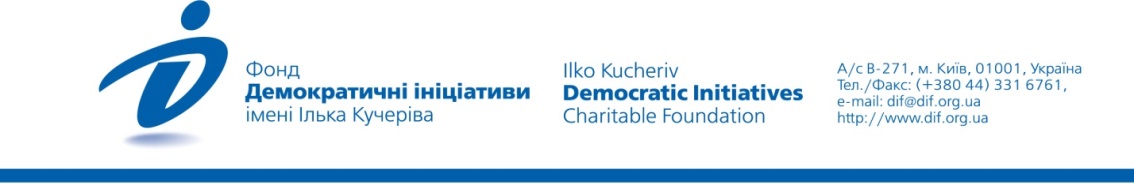 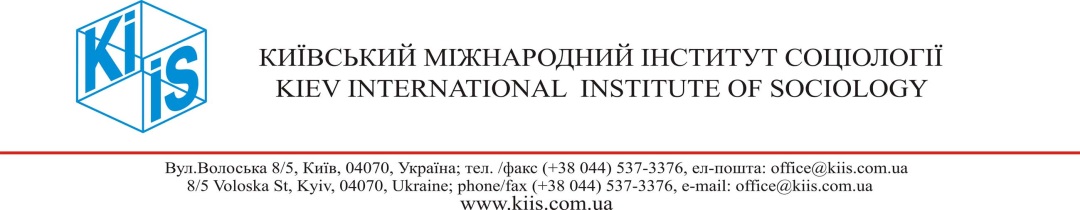 Думки і погляди населення Києва щодо ситуації з медициною: січень 2018 рокуКиївський міжнародний інститут соціології (КМІС) з 15 по 23 січня 2018 року провів власне репрезентативне опитування дорослого населення міста Києва у віці 18 років і старше. Польовий етап дослідження тривав з 16 по 20 січня 2018 року. Запитання для опитування були запропоновані Фондом «Демократичні ініціативи» імені Ілька Кучеріва У перебігу опитування застосовувався метод телефонних інтерв’ю з використанням комп’ютера (computer-assisted telephone interviews, CATI). Для опитування була розроблена стратифікована, випадкова двоступенева вибірка з квотним відбором на останньому ступені. Спочатку вибірка стратифікувалася за районами – на кожний район припадала така кількість інтерв’ю, яка є пропорційною до кількості зареєстрованих виборців у цьому районі (відповідно до даних Державного реєстру виборців). Далі, на першому ступені, випадковим чином формувалася вибірка телефонних номерів (стаціонарних і мобільних). На другому ступені проводилося інтерв’ю безпосередньо з респондентом. Респонденти відбиралися згідно з квотним завданням за статтю і віком (квоти формувалися відповідно до актуальних даних Державної служби статистики). Всього було опитано 500 респондентів.Статистична похибка вибірки обсягом 500 респондентів (вибірка в цілому) з імовірністю 0,95 не перевищує (не враховуючи дизайн-ефекту):4,5% - для показників, близьких до 50%,3,9% - для показників, близьких до 25% та 75%,3,0% - для показників, близьких до 12% та 88%,2,0% - для показників, близьких до 5% та 95%,1,0% - для показників, близьких до 1% та 99%.Загальна оцінка рівня медичного обслуговування у столиці, яку виставили  кияни,  невисока.  Хоча  40% киян  оцінили цей рівень як середній, водночас дуже погану або погану оцінку дали  33%,  а  дуже добру або добру  – лише  15% (ще майже 10% опитаних не змогли визначитися). Проте можна припустити, що невисока оцінка певною мірою формується під впливом отриманої ззовні (від інших людей та від ЗМІ) інформації; адже  оцінки киян, які протягом останнього часу користувалися медичною допомогою і тих, хто не користувався, майже не відрізняються. Оцінки рівня медичного обслуговування істотно залежать від віку: серед молоді низькі оцінки (1 чи 2 бали за 5-ти бальною системою) дали 27%,  серед осіб,  яким за 59 років, – 30%, найбільш негативними оцінки виявилися в середній віковій групі (30–59 років)  – близько 36%. А от високі позитивні оцінки давали приблизно однакові частки (близько 14–17%) в різних вікових групах.Серед  киян переважає думка, що якість державних медичних послуг в Києві за останні два роки або залишилася незмінною (так вважає близько 41% опитаних), або погіршилася (так думають близько 34%). Про більше чи менше покращення цієї якості говорили лише близько 12% опитаних. Водночас ці  оцінки помітно відрізняються у респондентів, які з різною частотою зверталися за медичними послугами, та тими, хто за ними не звертався. Про погіршення ситуації менше  (22%) зазначали ті, хто не звертався по медичну допомогу, натомість мірою зростання звернень до медицини погіршуються й оцінки змін, що відбулися. Зокрема, погіршення ситуації відмітили 27% тих, хто звертався по медичну допомогу 1–2 рази на рік, 38% тих, хто звертався за такою допомогою кілька разів на рік, і 48% тих, хто звертався по допомогу постійно (як мінімум щомісяця).Переважна більшість (близько 82%) опитаних киян протягом останнього року зверталася по медичну допомогу, хоча такі звернення переважно були нечастими (кілька разів чи один-два рази на рік). Найчастіше метою звернення до медичного закладу були загальна консультація лікаря (72% опитаних) та здійснення діагностичних процедур (аналізи, рентгенографія, МРТ). Зі стаціонарним перебуванням в лікарні мали справу близько 23% опитаних, тоді як хірургічним операціям піддавався кожен 10-й.Звернення до послуг державних лікарень майже вдвічі переважає звернення до приватних медичних закладів (до перших останній раз зверталися 64%, а до других – 35%). І оцінки якості отриманих при цьому медичних послуг разюче різняться – якщо з-поміж пацієнтів державних медичних закладів близько 23% поставили погані оцінки (1 або 2 бали за п’ятибальною шкалою), то серед пацієнтів приватних закладів такі оцінки дали менше 1%; натомість високі оцінки (4 та 5 балів за п’ятибальною шкалою) обрали близько 93% пацієнтів приватних закладів, та вдвічі менше (47%) пацієнтів державних закладів.Більшість (56%) пацієнтів, які зверталися до державних медичних закладів, тим у той чи інший спосіб платили за отримані послуги (готівкою за квитанцією чи без неї, благодійний внесок, подарунок); 39% пацієнтів державних закладів вказали, що отримували послуги безплатно, а близько 5% не дали відповіді.  Отримання безплатних послуг частіше зазначали молоді люди (40% респондентів 18–29 років) та  люди старшого віку (35% серед осіб старших за 59 років), тоді як у середній віковій групі безкоштовно  отримували медичні послуги лише  20% тих, хто за послугами звертався. Варто звернути увагу й на те, що кожен десятий  із пацієнтів приватних медичних закладів вказав, що здійснював оплату їхніх послуг готівкою без квитанції.Величина коштів, які пацієнти сплачували за медичні послуги, здебільшого була або помірною, не суттєвою для бюджету (для 36% пацієнтів), або відчутною, але не критичною (для 40% пацієнтів). Натомість для 15% пацієнтів відповідна сума виявилася дуже обтяжливою (серед осіб старшої вікової категорії вже 31% відзначили критичність для свого бюджету медичних виплат).Переважна більшість (65%) опитаних киян оцінили реформу системи охорони здоров’я як нагальну справу; ще  17% вважають її потрібною, але не такою нагальною, аби займатися нею негайно. Проти реалізації медичної реформи висловилися 9% опитаних і ще стільки ж не змогли визначитися. Негативне ставлення до цієї реформи більш поширене серед людей старшого  віку (серед них 18% висловилися проти реформи).Рівень обізнаності з принципами пропонованої Урядом реформи системи охорони здоров’я є невисоким. Лише 13% відповіли, що  вони докладно знайомі з основними положеннями медичної реформи; натомість  49% опитаних вказали, що вони або нічого не знають про неї, або мають якісь уривки інформації; ще  37%  знайомі із загальними принципами реформи.  Проте якщо порівняти ці самооцінки з реальними знаннями (респондентам пропонувалося зазначити, які саме складові реформи їм відомі), то виявиться, що навіть серед тих, хто підтвердив, що добре знайомий із принципами реформи, близько 27% не змогли вказати жодної  конкретної складової реформи,  а серед тих, хто вказали, що ознайомлені з основними принципами реформи, не назвали жодної конкретної складової  36%. Тобто серед усіх опитаних про хоча б одну складову плану медичної реформи знають близько 44%.З-поміж конкретних складових запланованої реформи системи охорони здоров’я найчастіше згадувалося укладання контрактів між пацієнтами і лікарями, що гарантуватиме отримання безкоштовного медичного лікування на первинній ланці (64% від тих респондентів, які відмітили якусь із складових). На другому місці за  частотою згадувань (з великим відривом) йде запровадження загальнодержавного медичного страхування для всіх громадян з використанням наявних бюджетних коштів, з яких оплачуватимуть медичні послуги на місці лікування (29% від тих, хто знає про якісь складові). Ще близько 11% обізнаних з реальними кроками медичної реформи відмітили збільшення заробітної плати лікарів як мінімум на 100% завдяки запровадженню механізму контрактів між пацієнтом і лікарем, виплат медичними страховими державними і приватними компаніями та запровадження системи, коли пацієнти з рецептами від лікарів безкоштовно або з невеликою доплатою отримуватимуть в аптеках деякі ліки (від діабету 2-го типу, бронхіальної астми і серцево-судинних захворювань). Найрідше ж респонденти називали такий крок, як створення Центрів громадського здоров’я в кожній області (близько 2% обізнаних із реальними кроками медичної реформи).Більшість опитаних киян (близько 61%) не знають, хто є їхнім сімейним лікарем. Ще 28% знають цього лікаря, але ще не уклали з ним контракту, і лише близько 11% такий контракт уклали. Причому низька обізнаність із сімейними лікарями має місце не лише серед тих осіб, які протягом останнього року не зверталися по медичне обслуговування (в цій групі близько 71% не знають цих лікарів), але й серед тих, хто лікувався регулярно (в цій групі не знайомі зі своїми сімейними лікарями 45%), або рідко (тут рівень необізнаності становить близько 60%).Найнижчий рівень знання про своїх сімейних лікарів продемонстрували особи віком 18–44 роки (рівень незнання цих лікарів сягає 67%), тоді як відносно найвищим (хоча все рівно невисоким) рівень такої обізнаності є серед киян, яким за 59 років (52% із яких знають цих лікарів).РЕЗУЛЬТАТИ ОПИТУВАННЯБ1. Як би Ви оцінили рівень  медичного обслуговування в Києві? (за 5-бальною шкалою, де «1» - дуже  погано , а «5» - відмінно»)(% серед усіх респондентів, n=500)Б2. На Вашу думку, чи змінилася за останні два роки якість державних медичних послуг в Києві?(% серед усіх респондентів, n=500)Б3. Чи зверталися Ви або члени Вашої родини протягом минулого року  по медичну допомогу?(% серед усіх респондентів, n=500)Б4. З чим саме Ви або члени Вашої родини зверталися до лікувального закладу?  Зазначте усе, що підходить.(% серед респондентів, які самі або члени їхньої родини за минулий рік зверталися за медичною допомогою, n=409)Б5. Давайте тепер поговоримо про ОСТАННІЙ раз, коли Ви/член Вашої родини звертався у лікувальний заклад. Це був державний чи приватний лікувальний заклад?(% серед респондентів, які самі або члени їхньої родини за минулий рік зверталися за медичною допомогою, n=409)Б6. Як би Ви оцінили якість наданих Вам (або членам Вашої сім’ї) медичних послуг? (за 5-бальною шкалою, де «1» - дуже  погано , а «5» - відмінно»)(% серед респондентів, які самі або члени їхньої родини за минулий рік зверталися за медичною допомогою)Б7. Яким чином Ви або Ваші близькі розраховувалися за медичні послуги?(% серед респондентів, які самі або члени їхньої родини за минулий рік зверталися за медичною допомогою)Б8. Наскільки обтяжливою виявилася подібна ситуація для Вашого сімейного бюджету?(% серед респондентів, які самі або члени їхньої родини за минулий рік зверталися за медичною допомогою і які НЕ отримали ці послуги безкоштовно)Б9. На Вашу думку, чи потрібна Україні реформа системи охорони здоров’я?(% серед усіх респондентів, n=500)Б10. Чи відомі Вам основні принципи запропонованої Урядом реформи охорони здоров’я?(% серед усіх респондентів, n=500)Б11. А які саме  зміни з  реформи охорони здоров’я Ви можете назвати?(% серед респондентів, які щось чули або яким відомо про реформу, n=368)Б12. Чи знаєте Ви, хто є Вашим сімейним лікарем?(% серед усіх респондентів, n=500)%1 – Дуже погано18.8214.0340.8413.25 – Відмінно2.0ВАЖКО СКАЗАТИ11.0ВІДМОВА ВІДПОВІДАТИ0.2%значно погіршилася 19.8дещо погіршилася 14.0залишилася на тому ж рівні40.6дещо покращилася10.8істотно покращилася 1.0ВАЖКО СКАЗАТИ12.4ВІДМОВА ВІДПОВІДАТИ1.4%Так, постійно (тривале лікування або, як мінімум – щомісяця)20.4Так, кілька разів на рік 34.8Один-два рази26.6Не зверталися взагалі 16.4ВАЖКО СКАЗАТИ1.0ВІДМОВА ВІДПОВІДАТИ0.8%аналізи, рентген, МРТ та інше56.7прийом у лікаря і призначення лікування 72.4проведення лікування чи необхідних процедур амбулаторно (в поліклініці) 31.3отримання лікарняного листа, довідок  21.8лікування чи обстеження дитини 30.3стаціонарне лікування в лікарні 22.7планова операція в лікарні 10.5госпіталізація за викликом швидкої допомоги16.9Інше 1.7ВАЖКО СКАЗАТИ1.2ВІДМОВА ВІДПОВІДАТИ0.5%Державний64.1Приватний34.7ВАЖКО СКАЗАТИ1.2ВІДМОВА ВІДПОВІДАТИ0.0% у стовпчикуОстаннього разу зверталися в…Останнього разу зверталися в…Останнього разу зверталися в…% у стовпчикуДержавний заклад(n=262)Приватний заклад(n=142)В цілому(n=409)1 – Дуже погано15.30.710.528.00.05.1328.66.320.5426.033.128.65 – Відмінно19.858.533.3ВАЖКО СКАЗАТИ1.91.41.7ВІДМОВА ВІДПОВІДАТИ0.40.00.2% у стовпчикуОстаннього разу зверталися в…Останнього разу зверталися в…Останнього разу зверталися в…% у стовпчикуДержавний заклад(n=262)Приватний заклад(n=142)В цілому(n=409)отримав лікувальні  послуги безкоштовно38.95.627.1готівкою, без квитанцій 19.19.915.9готівкою, в касу 20.266.936.7благодійний внесок, сплачений по квитанції8.81.46.1подарунок9.90.76.8інше 3.414.17.1ВАЖКО СКАЗАТИ3.40.72.4ВІДМОВА ВІДПОВІДАТИ1.90.71.5% у стовпчикуОстаннього разу зверталися в…Останнього разу зверталися в…Останнього разу зверталися в…% у стовпчикуДержавний заклад(n=160)Приватний заклад(n=134)В цілому(n=298)дуже обтяжливою – довелося навіть позичати гроші19.48.215.1сума була великою, але у межах сімейного бюджету33.849.340.3сума не суттєво вплинула на сімейний бюджет36.336.636.2ВАЖКО СКАЗАТИ8.83.06.0ВІДМОВА ВІДПОВІДАТИ1.93.02.3%так, безумовно потрібна саме зараз64.8загалом потрібна, але не нагальна16.8ні, медична реформа не потрібна8.8ВАЖКО СКАЗАТИ9.0ВІДМОВА ВІДПОВІДАТИ0.6%так, відомо, і досить докладно 12.8так, відомо про загальні принципи медичної реформи36.8щось про це чув/-ла24.0не знаю нічого 24.8ВАЖКО СКАЗАТИ1.2ВІДМОВА ВІДПОВІДАТИ0.4%Запровадження системи, коли пацієнти з рецептами від лікарів безкоштовно або з невеликою доплатою отримуватимуть в аптеках ліки від діабету 2-го типу, бронхіальної астми і серцево-судинних захворювань6.3Запровадження загальнодержавного медичного страхування для всіх громадян з використанням наявних бюджетних коштів, з яких оплачуватимуть медичні послуги на місці лікування17.1Введення референтного ціноутворення на лікарські засоби, щоб гарантувати справедливість і адекватність роздрібної ціни у відповідності з угодами між Міністерством охорони здоров'я та фармацевтичними компаніями3.8Створення Центрів громадського здоров’я в кожній області, метою яких є, в першу чергу, попередження захворювань, запобігання епідемій та популяризація здорового способу життя1.4Заснування госпітальних округів з однією багатопрофільною лікарнею високоспеціалізованої допомоги в кожній області, і 4-5 лікарень інтенсивного лікування другого рівня (по одній у кожному з госпітальних округів) для надання послуг невідкладної цілодобової3.0Укладання контрактів між пацієнтами і лікарями, що гарантуватиме отримання безкоштовного медичного лікування на первинній ланці38.0Збільшення заробітної плати лікарів як мінімум на 100% завдяки запровадженню механізму контрактів між пацієнтом і лікарем, а також виплат медичними страховими як державними так і приватними компаніями6.3Введення суворого контролю над громадськими фондами, що використовуються для будівництва сучасного діагностичного комплексу для дітей Охматдит0.5Надання субсидій на медичні послуги внутрішньо переміщеним особам з Донбасу та Криму0.0НІЧОГО З ЦЬОГО НЕ НАЗВАНО35.1ВІДМОВА ВІДПОВІДАТИ5.7%так, і я вже заключив/ла контракт  з ним 10.6так, але контракт з ним ще не укладений   28.4ні, не знаю  59.4ВАЖКО СКАЗАТИ1.2ВІДМОВА ВІДПОВІДАТИ0.4